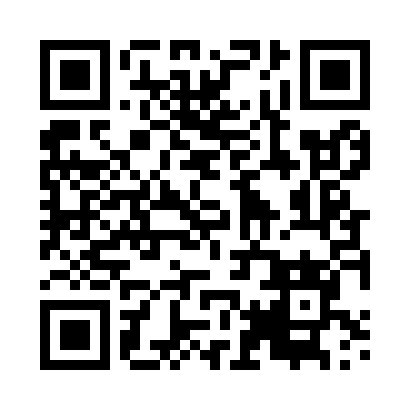 Prayer times for Liskowate, PolandMon 1 Apr 2024 - Tue 30 Apr 2024High Latitude Method: Angle Based RulePrayer Calculation Method: Muslim World LeagueAsar Calculation Method: HanafiPrayer times provided by https://www.salahtimes.comDateDayFajrSunriseDhuhrAsrMaghribIsha1Mon4:136:0612:335:017:018:472Tue4:116:0412:335:027:038:493Wed4:086:0212:335:037:048:514Thu4:055:5912:325:047:068:535Fri4:035:5712:325:057:078:556Sat4:005:5512:325:067:098:577Sun3:575:5312:315:087:118:598Mon3:555:5112:315:097:129:019Tue3:525:4912:315:107:149:0310Wed3:495:4712:315:117:159:0511Thu3:475:4512:305:127:179:0812Fri3:445:4312:305:137:189:1013Sat3:415:4112:305:147:209:1214Sun3:385:3912:305:157:219:1415Mon3:365:3712:295:167:239:1616Tue3:335:3512:295:177:249:1917Wed3:305:3312:295:187:269:2118Thu3:275:3112:295:197:279:2319Fri3:245:2912:285:207:299:2520Sat3:225:2712:285:217:309:2821Sun3:195:2512:285:227:329:3022Mon3:165:2312:285:237:349:3223Tue3:135:2112:285:247:359:3524Wed3:105:1912:275:257:379:3725Thu3:075:1712:275:267:389:4026Fri3:045:1612:275:277:409:4227Sat3:015:1412:275:287:419:4428Sun2:595:1212:275:297:439:4729Mon2:565:1012:275:307:449:5030Tue2:535:0812:275:317:469:52